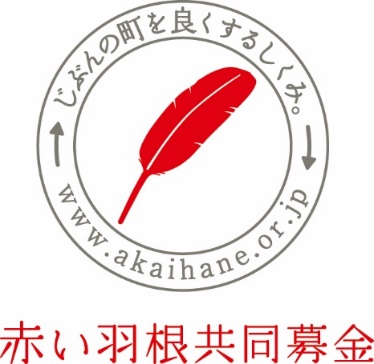 令和３年度(第2次)共同募金助成事業申請団体を募集します■助成対象　　越前町内で活動する福祉団体、ボランティアグループ及び各集落組織■助成事業　　地域で孤立している人々、生活に困窮している人々を支える活動および、　　　 新たな年を迎える時期に、支援を必要としている人々を支える活動に助成します。■助成の種類・町内全域で福祉活動を目的として1年を通して行う地域福祉事業　20万円・旧町村地区を福祉活動の拠点として活動を行う地域福祉事業　5万円・その他、地域をよくするために支援を必要とする地域福祉事業　5万円※ただし、備品購入費の上限額は総事業費の75%とします。※慣例的に行われる事業は、前年度の事業成果をふまえ、優先順位を決定します。※新規事業を優先して助成します。■募集期間　令和3年7月1日（木）～令和3年7月30日（金）■助成決定までの手順　　・本会所定の様式に必要事項を記入し、事業内容がわかる関係書類を添付のうえ、本会事務局へ提出してください。　　・本会審査委員会において審査を行い、運営委員会において決定します。・プレゼンテーションによる審査を行うことがあります。・審査結果は令和3年8月～9月中にお知らせいたします。　　・助成決定後、令和3年度募金の実績に応じて、助成金額が変動することがあります。■ご連絡(お問い合わせ)：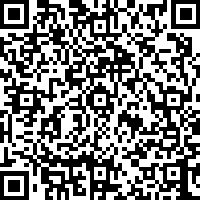 越前町共同募金委員会　　〒916-0141 福井県丹生郡越前町西田中8-20-1　越前町社会福祉センター内TEL 0778-34-2388 / FAX 0778-34-0794 / WEB http://www.e-shakyo.or.jp/（申請用紙は越前町役場、町内各コミュニティセンター、越前町社協 本/支所にございます）